Министерство науки и высшего образования Российской ФедерацииФедеральное государственное бюджетное образовательное учреждение высшего образования «Комсомольский-на-Амуре государственный университет»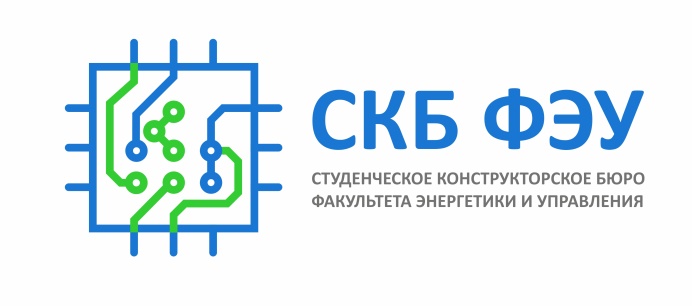 ЗАДАНИЕна разработкуНазвание проекта: Разработка  устройства индикации уровня сигнала на электронных лампах.Заказчик: Федеральное государственное бюджетное образовательное учреждение высшего образования «Комсомольский-на-Амуре государственный университет».Назначение: Отображение уровня воспроизводимого сигналаОбласть использования: В звуковоспроизводящей и звукозаписывающей аппаратуреФункциональное описание устройства: .В устройстве применены электронные индикаторы типа «кошачий глаз». С их помощью отображается уровень воспроизводимого сигнала в виде колеблющегося в такт звукового сигнала зеленого сектора круга, создающего эффект «кошачего глаза».Техническое описание устройства: В качестве индикаторов будет использоваться электронная лампа типа 6Е5С или аналог. Индикаторной лампой управляет аналоговая схема определения уровня воспроизводимого сигнала.Требования: Устройство должно соответствовать техническому заданию, быть безопасным, надежным.План работ: Перечень графического материала: 1. Принципиальная схема;2. Чертежи изделия (или трехмерные модели изделия);3. Внешний вид изделия;4. Блок-схема алгоритмов (при наличии управляющих программ).Руководитель проекта	_____________________	С.Г. Марущенко	(подпись, дата)Наименование работСрокИзучение теоретического материала, лежащего в принципе работы лампы02.2024Разработка структурной и функциональной схемы устройства03.2024Разработка принципиальной электрической схемы устройства04.2024Составление спецификации (перечня элементов) на принципиальную схему.04.2024Макетирование схемы и проверка работоспособности05.2022Составление конструкторской документации05.2022